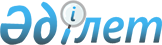 Шектеу іс-шараларын тоқтату және "Тарбағатай ауданы Сәтпаев ауылдық округіне қарасты "Заңғар-Н" шаруа қожалығына шектеу іс-шараларын белгілеу туралы" Тарбағатай ауданы Сәтпаев ауылдық округі әкімінің 2021 жылғы 13 шілдедегі № 9 шешімінің күші жойылды деп тану туралыШығыс Қазақстан облысы Тарбағатай ауданы Сәтпаев ауылдық округі әкімінің 2022 жылғы 19 қаңтардағы № 2 шешімі. Қазақстан Республикасының Әділет министрлігінде 2022 жылғы 26 қаңтарда № 26639 болып тіркелді
      "Құқықтық актілер туралы" Қазақстан Республикасы Заңының 27-бабына, "Ветеринария туралы" Қазақстан Республикасы Заңының 10-1-бабы 8) тармақшасына сәйкес және Тарбағатай ауданының бас мемлекеттік ветеринариялық-санитариялық инспекторының 2021 жылғы 01 қазандағы № 513 ұсынысы негізінде, ШЕШТІМ:
      1. Мүйізді ұсақ малдарының бруцеллез ауруының ошақтарын жою жөніндегі ветеринариялық іс-шаралар кешені жүргізілуіне байланысты Тарбағатай ауданы Сәтпаев ауылдық округіне қарасты "Заңғар-Н" шаруа қожалығына белгіленген шектеу іс-шаралары тоқтатылсын.
      2. Тарбағатай ауданы Сәтпаев ауылдық округі әкімінің 2021 жылғы 13 шілдедегі № 9 "Тарбағатай ауданы Сәтпаев ауылдық округіне қарасты "Заңғар-Н" шаруа қожалығына шектеу іс-шараларын белгілеу туралы" (Нормативтік құқықтық актілерді мемлекеттік тіркеу тізілімінде № 23638 болып тіркелген) шешімінің күші жойылды деп танылсын.
      3. Осы шешімнің орындалуын бақылауды өзіме қалдырамын.
      4. Осы шешім оның алғашқы ресми жарияланған күнінен кейін қолданысқа енгізіледі.
					© 2012. Қазақстан Республикасы Әділет министрлігінің «Қазақстан Республикасының Заңнама және құқықтық ақпарат институты» ШЖҚ РМК
				
      Сәтпаев ауылдық округінің  әкімі 

А. Ерзатов
